                      				Obec Hrádek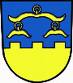                                                                                   739 97  Hrádek, Hrádek čp. 352Oznámení o zveřejnění schváleného rozpočtu obce Hrádek na rok 2018V souladu se zákonem č.250/2000Sb., o rozpočtových pravidlech územních rozpočtů, ve znění pozdějších předpisů, oznamujeme, že schválený rozpočet obce Hrádek na rok 2018 byl projednán a schválen na zastupitelstvu obce Hrádek, dne 6.12.2017, pod číslem usnesení 281/21/17 je zveřejněn na webových stránkách obce www.obechradek.cz v sekci:
Obecní úřad--Rozpočty--rozpočet obce--Schválený rozpočet na rok 2018Do listinné podoby lze nahlédnout u účetní na Obecním úřadě v úředních dnech v době 7:30-13:30 nebo v jiném čase po telefonické domluvě na tel. 724 202 916.Žofie Dordováúčetní OÚ Hrádek